Об итогах районного этапа Всероссийского конкурса  литературно-художественного  творчества«Шедевры из чернильницы - 2024»          В целях духовно-нравственного и патриотического становления подрастающего поколения на основе литературного творчества в период с 07 ноября 2023 года по 14 декабря 2023 года в Грязинском районе был проведён районный этап Всероссийского конкурса литературно-художественного творчества «Шедевры из чернильницы - 2024».          На конкурс было представлено 55 работ из образовательных учреждений района: школ №№ 1, 3, 4, 5, 9, 10, 12, с. Бутырки, с. Казинка, с. Фащёвка, с. Б. Самовец, с. Плеханово, п. свх. Песковатский, МБУ ДО ЦРТДЮ. Конкурсные работы рассматривались в трёх возрастных категориях: (10-13 лет; 14-16 лет; 17-18 лет) по следующим номинациям: проза, поэзия, литературоведение, искусствоведение, художественное слово, иллюстрации к любимым книгам.           На основании решения оргкомитета конкурса и в соответствии с Положением о проведении районного этапа Всероссийского конкурса литературно-художественного творчества «Шедевры из чернильницы - 2024»ПРИКАЗЫВАЮ:Признать победителями и призёрами и  наградить Почётными  грамотами отдела образования администрации Грязинского муниципального района Липецкой области следующих участников:- в номинации «Проза»: возрастная категория от 10 до 13 лет:1 место - Дударева Елизавета, обучающаяся МБОУ СОШ № 4, педагог - Кондрашина Оксана Вячеславовна;2 место - Руднева Дарья, обучающаяся МБОУ СОШ № 4, педагог - Желтиков Никита Витальевич;3 место - Храпова Ангелина, обучающаяся МБОУ СОШ п. свх. Песковатский, педагог - Губанова Ольга Юрьевна.возрастная категория от 14 до 16 лет:1 место - Мартынова Вера, обучающаяся МБОУ СОШ № 12, педагог - Веретенникова Олеся Александровна;2 место - Харламова Дарья, обучающаяся МБОУ СОШ № 12, педагог - Веретенникова Олеся Александровна;3 место - не присуждать.возрастная категория от 17 до 18 лет:1 место - Зелененко Екатерина, обучающаяся МБОУ СОШ № 4, педагог - Кондрашина Оксана Вячеславовна;2, 3 места - не присуждать.- в номинации «Поэзия»:возрастная  категория от 10 до 13 лет:1 место - Чекулдаев Сергей, обучающийся МБОУ гимназия № 3, педагог - Финогина Юлия Анатольевна;2 место - Болдырева Анна, обучающаяся МБОУ СОШ №4, педагог - Панова Светлана Васильевна;3 место - Панов Павел, обучающийся МБОУ СОШ № 4, педагог - Ветрова Лариса Валерьевна.возрастная категория от 14 до 16 лет:1 место - Шаврина Екатерина, обучающаяся МБОУ СОШ № 4, педагог - Ветрова Лариса Валерьевна;2 место - Пономарева Маргарита, обучающаяся МБОУ СОШ с. Казинка, педагог - Павловская Марина Александровна;3 место - Анисимов Константин, обучающийся МБОУ СОШ № 4, педагог - Панова Светлана Васильевна.возрастная категория от 17 до 18 лет:1 место - Суханов Сергей, обучающийся МБОУ СОШ с. Казинка, педагог - Павловская Марина Александровна;2, 3 места - не присуждать.- в номинации «Литературоведение»:возрастная категория от 10 до 13 лет:места не присуждать.возрастная категория от 14 до 16 лет:1 место - Рыбникова Валерия, обучающаяся МБОУ СОШ № 9, педагог - Попова Елена Александровна;2 место - Соловьёва Ульяна, обучающаяся МБОУ СОШ № 9, педагог - Кобзева Марина Николаевна;3 место - Кондаурова Арина, обучающаяся МБОУ СОШ с. Плеханово, педагог - Малая Светлана Викторовна;3 место - Макарова Евгения, обучающаяся МБОУ гимназия № 3, педагог - Решетникова Галина Владимировна.- в номинации «Искусствоведение»:возрастная категория от 14 до 16 лет:1, 2 места - не присуждать;3 место - Кузнецова Софья, обучающаяся МБОУ СОШ № 10, педагог - Ярошенко Наталия Владимировна.- в номинации «Художественное слово»:возрастная категория от 10 до 13 лет:1 место - не присуждать;2 место - Талицких Александра, обучающаяся МБОУ СОШ с. Казинка, педагог - Павловская Марина Александровна;3 место - Двуреченский Артём, обучающийся МБОУ СОШ № 1, педагог - Саханина Елизавета Сергеевна.возрастная категория от 14 до 16 лет:1 место - не присуждать;2 место - Несмеянов Илья, обучающийся МБОУ СОШ № 4, педагог - Кондрашина Оксана Вячеславовна;3 место – не присуждать.возрастная категория от 17 до 18 лет:1 место - Усацких Александра, обучающаяся МБОУ СОШ № 9, педагог - Дементьева Ирина Александровна;2 место - Шальнева Анастасия, обучающаяся МБОУ СОШ № 4, педагог - Кондрашина Оксана Вячеславовна;3 место - Болховитинов Константин, обучающийся МБОУ СОШ № 4, педагог - Кондрашина Оксана Вячеславовна;3 место - Омаров Руслан, обучающийся МБОУ СОШ с. Казинка, педагог - Павловская Марина Александровна.- в номинации «Иллюстрации к любимым книгам»:возрастная категория от 10 до 13 лет:1 место - Галеев Денис, обучающийся МБОУ СОШ с. Фащёвка, педагог - Басинских Любовь Алексеевна;2 место - Ландер Владислав, обучающийся МБОУ СОШ с. Бутырки, педагог - Еремеев Владимир Александрович;3 место - Шаврина Диана, обучающаяся МБУ ДО ЦРТДЮ, педагог - Зотова Елена Викторовна;3 место - Дроздова Диана, обучающаяся МБОУ СОШ № 1, педагог - Саханина Елизавета Сергеевна.возрастная категория от 14 до 16 лет:1 место - Сколотина Дарья, обучающаяся МБОУ СОШ № 1, педагог - Дмитриева Надежда Сергеевна;1 место - Труфанова Валерия, обучающаяся МБОУ СОШ № 4, педагог - Дударева Ольга Михайловна;	2 место - Зверева Дарья, обучающаяся МБОУ гимназия № 3, педагог - Жукова Татьяна Александровна;3 место - Карлина Алина, обучающаяся МБОУ СОШ с. Фащёвка, педагог - Трунова Наталья Николаевна.2. Работы победителей и призёров во всех номинациях и возрастных категориях направить на региональный этап конкурса в установленные Положением сроки.Начальник отдела образования                                                                          А. Ю. Васильева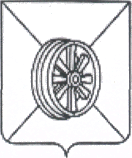 АДМИНИСТРАЦИЯ  ГРЯЗИНСКОГО  МУНИЦИПАЛЬНОГО  РАЙОНАОТДЕЛ      ОБРАЗОВАНИЯП Р И К А З 14. 12. 2023 г.                     № 753г. Грязи